KING OF THE MAT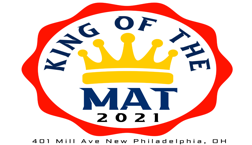 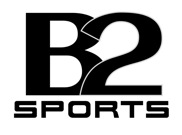 Date: Feb. 28th 2021Tournament Location : 401 Mill Ave New Philadelphia, OH 44663. New Towne Mall inside the old Elder Beermans building. Look for signs**REGISTRATION** - https://wrestlereg.com/   **ONLINE ONLY**The Surge is the first of a four part series of tournaments “The Big Four Brawl for it All” in which teams will accrue points in which the winning team will be receiving a championship trophy after combined totals of all four tournaments are tallied.“The Surge” Feb 21st  “King of the Mat” Feb 28th“HammerFest” March 7th   “Battle at 250” March 14thDIV (Birth Year)                WEIGHT CLASSES                                      WEIGH IN TIMES / START TIMESNOVICE D1: 6 & under NOVICE     45-50-55-60-65-70-80                                                    7-7:45 wrestling starts at 8D2: 8 & under NOVICE     48-54-60-70-80-90-110                                                  7-7:45 wrestling starts at 8D3: 10 & under NOVICE   55-62-70-75-80-90-100-120-150                                    7-7:45 wrestling starts at 8OPEND1: 6 & under                      45-50-55-60-65-70-80                                              10-10:45 wrestling starts at 11D2: 8 & under                      48-54-60-70-80-90-110                                            10-10:45 wrestling starts at 11D3: 10 & under.                   55-62-70-75-80-90-100-120-150                             10-10:45 wrestling starts at 11D4: 12 & under                    66-72-78-84-90-96-108-116-124-132-140-180         2:15-245 wrestling starts at 3D5: 15 & under                   80-90-101-112-122-135-145-155-170-190-210-250  2:15-245 wrestling starts at 3Weight Classes: We reserve the right to combine weight classes with four or fewer wrestlers not exceeding  12% heavier without parental or coaches permission. **COVID 19**Gym will be cleared between sessions to comply with COVID-19 restrictions. All Spectators and non-participating wrestlers will be temperature checked upon entry to the facility and required to wear a mask when not competing. Anyone unable to comply with mask mandate will be removed without refund. Each session will enter through the right side for weigh in and competition. Each session will exit through the left side. Entrances/Exits will be clearly marked. Weigh-ins will be conducted after verifying registration at right side entrance. Entrance into the wrestling area will be verified, prior to entering. You may exit after weigh in, however, gym entry prior to purchased session, will not be permitted.Awards: Top four place finishers will receive championship medals for placement. 1st place will also receive a tournament t-shirt with Champion on the back!Entry Fee: $40. PREREGISTRATION ONLY!!!!! Dual Registrations are allowed.Match Length: 3 -1 minute periods (flip for choice 2nd & 3rd periods). 12pt TECH FALL. OT 1 minute sudden victory. if no points scored flip for choice in 30 sec ride out.3NOVICE MATCHES = ALL RESTARTS NEUTRAL Junior High: 3 – 1:30 periods (flip for 2nd and 3rd periods) 15pt TECH FALL. OT 1 minute sudden victory. If no points scored flip for choice in 30 sec ride out.Rules: Modified Scholastic Rules will be used for all divisions. Tournament will be double elimination or round robin. Tournament Director reserves the right to combine weight classes upon need.Admission: Each wrestler can have only one paid spectator($10) and one paid coach ($15). Club coaches that need all day passes ($20).Special Event Request:  We ask that you do not post pictures of this event on Facebook or any social media. We know that you are very proud of your wrestler and we completely respect that. These types of events have a tendency to draw negative attention from people that a very hardcore about social distancing. One picture can really misrepresent the event as a whole.Concessions and t-shirt stand available all day!Contact Info : phone – 330-432-4216 or 330-987-1707 or (330) 340-8744